Конкурс заявок на получение малого грантаОчаг Биоразнообразия в Горах Центральной АзииСтрана: 	КыргызстанОткрытие конкурса: 	16 марта 2020 г.Закрытие: 	20 апреля 2020 г.Бюджет: 	Максимальный бюджет проекта $20,000 долларов СШАWWF России является Региональной командой управления проектом, и принимает заявки от неправительственных организаций, общественных групп, организаций коренных народов, женских групп, частных компаний и других организаций гражданского общества. Тематика проектов должна соответствовать требованиям, изложенным в данном документе.ПРЕАМБУЛАПартнерский фонд сохранения ключевых территорий биоразнообразия (CEPF) является совместной инициативой Французского агентства по развитию, Международной организации охраны природы, Европейского союза, Глобального экологического фонда, Правительства Японии, и Всемирного банка. Одной из основных целей является обеспечение участия гражданского общества в деятельности по сохранению биоразнообразия.Очаг биоразнообразия в горах Центральной Азии состоит из двух крупных горных хребтов Азии - Памира и Тянь-Шана. В политическом отношении 860 000 квадратных километров "горячих точек" включают южный Казахстан, большую часть Кыргызстана и Таджикистана, восточный Узбекистан, западный Китай, северо-восточный Афганистан и небольшую часть Туркменистана. Инвестиции CEPF сосредоточены на ключевых районах биоразнообразия (КРБ), которые определяются как "участки, существенно способствующие сохранению биоразнообразия в глобальном масштабе", а также на приоритетных видах и коридорах.WWF России выступает в качестве Региональной Команды (RIT) и управляет программой малых грантов для проектов на сумму до $20 000 долларов США. Грантополучателям будет предложено соглашение от WWF России, отражающие требования CEPF.Кандидатам настоятельно рекомендуется ознакомиться с веб-сайтом www.mca.earth и веб-сайтом CEPF, в частности с разделами Eligibility и Before You Apply.КТО МОЖЕТ ПОДАВАТЬ ЗАЯВКУЗаявки на финансирование могут подавать неправительственные и некоммерческие организации гражданского общества, зарегистрированные общины и гражданские кооперативы, а также частные университеты. Также могут обращаться за финансированием фермерские хозяйства. Физические лица должны работать с организациями гражданского общества, а не обращаться непосредственно сами.Международным организациям рекомендуется привлекать местные организации или сообщества в качестве партнеров по проекту и/или пояснить в своей заявке, как местные заинтересованные стороны будут вовлечены в работу проекта.Организации должны иметь свой собственный банковский счет и согласно соответствующим государственным законам иметь право на получение благотворительных взносов. Группы, не имеющие банковского счета в долларах США, могут сотрудничать с другими организациями, которые имеют банковский счет в долларах США.Государственные предприятия либо учреждения имеют право подавать заявки только в том случае, если они могут доказать, что предприятие или учреждение имеют:Правосубъектность независимо от любого государственного учреждения или субъекта;Полномочия на подачу заявок и получение частных средств; иНе может претендовать на суверенный иммунитет.Гранты не могут использоваться на:Приобретение земли, насильственное переселение людей или деятельности, негативно влияющей на физические и культурные ресурсы, в том числе важные для местных общин.Деятельность, которая негативно сказывается на коренных народах или в тех случаях, когда эти народы не оказывают широкой поддержки деятельности по проекту.Изъятие или изменение любых физических и культурных ценностей (включая объекты, имеющие археологические, палеонтологические, исторические, религиозные или уникальные природные ценности). В предлагаемых мероприятиях следует соблюдать все другие соответствующие гарантии и социальную политику, изложенные на веб-сайте CEPF.ОПИСАНИЕ ПРИОРИТЕТОВПроекты, финансируемые данным конкурсом, должны отвечать следующим темам:Национальные традиции и современное экологическое образование – основа устойчивого развития местных сообществ и природных экосистем.Усиление единой системы мониторинга и охраны существующей системы ООПТНаиболее заселенные и продуктивные долины Киргизии – сохранение КБР как основа устойчивости развития. Предлагаемые проекты должны отвечать стратегическим направлениям и инвестиционным приоритетам в таблице ниже, а так же на страницах 147 – 164 документа «Очаги Биоразнообразия»Приоритетными территориями являются:Коридор 7: Туркестан и Алайские горыКоридор 18: Хан-Тенгри и  Горы Тимура Ключевой Район Биоразнообразия (КРБ) 20: Исфайрам-ШахимарданКРБ 23: Алай-KууКРБ 28: Kумтор и Сарычат-ЭрташКРБ 30: Сары-ДжазПо КРБ 20, приоритетами являются охрана и ответственное пользование экосистемами можжевеловых лесов, дикой природой и эндемичными видами с участием местных природопользователей.По КРБ 23, приоритетами охрана и исследования угрожаемых и эндемичных видов, дикой природы, вовлечение местных природопользователей и укрепление потенциала для более эффективного функционирования КРБ.В то же время возможен выход за пределы приоритетных КБР и Коридоров, если проект затрагивает другие приоритеты, обозначенные в Характеристике Экосистемы (Ecosystem Profile).В приоритете будут проекты не повторяющие и не конкурирующие с существующими проектами по отдельным видам. Мы поощряем проекты которые фокусируются на сохранении более крупных экосистем, и учитывают весь КБР, коридор и прилегающие территории. В идеале проектные предложения (заявки) должны использовать хорошо доказанные методы, и отталкиваться от положительного предыдущего опыта.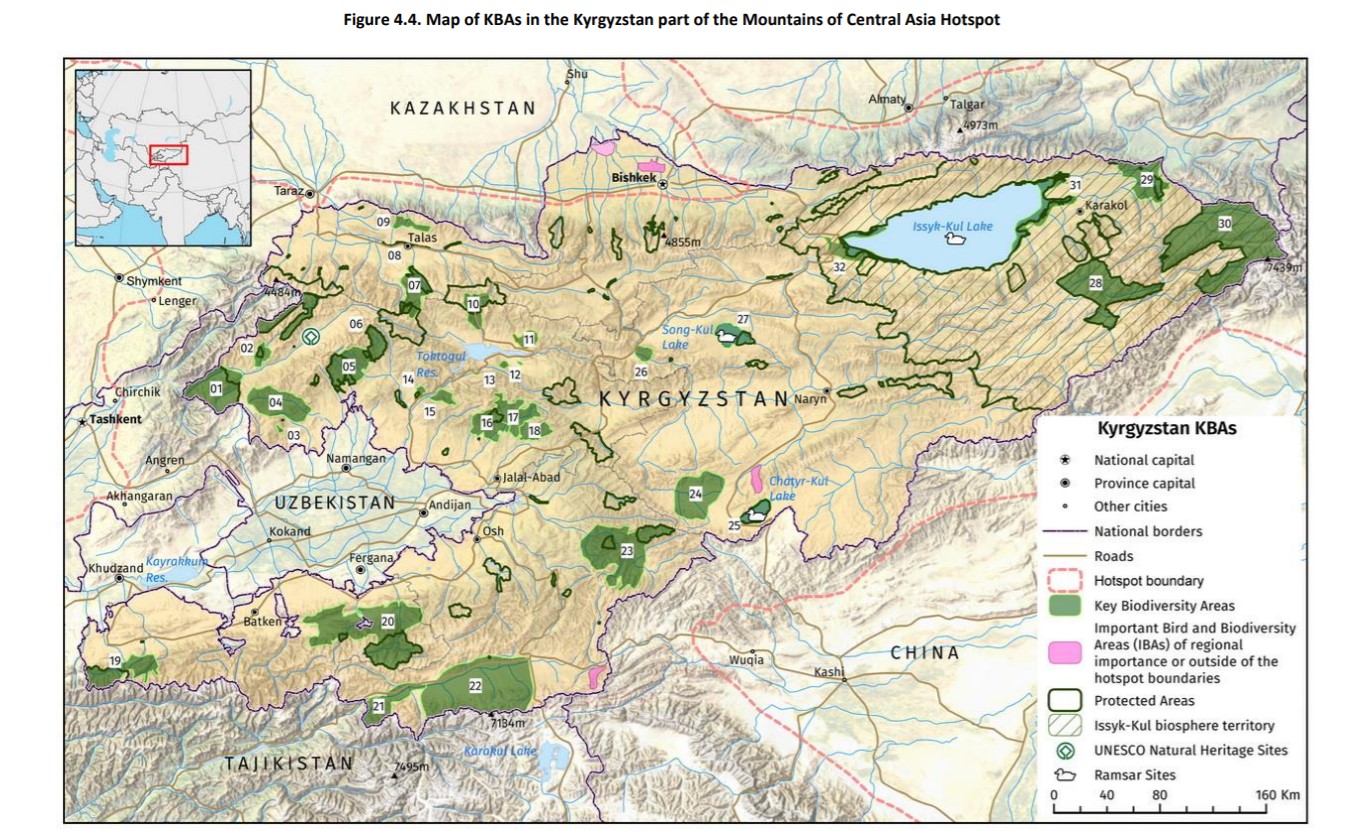 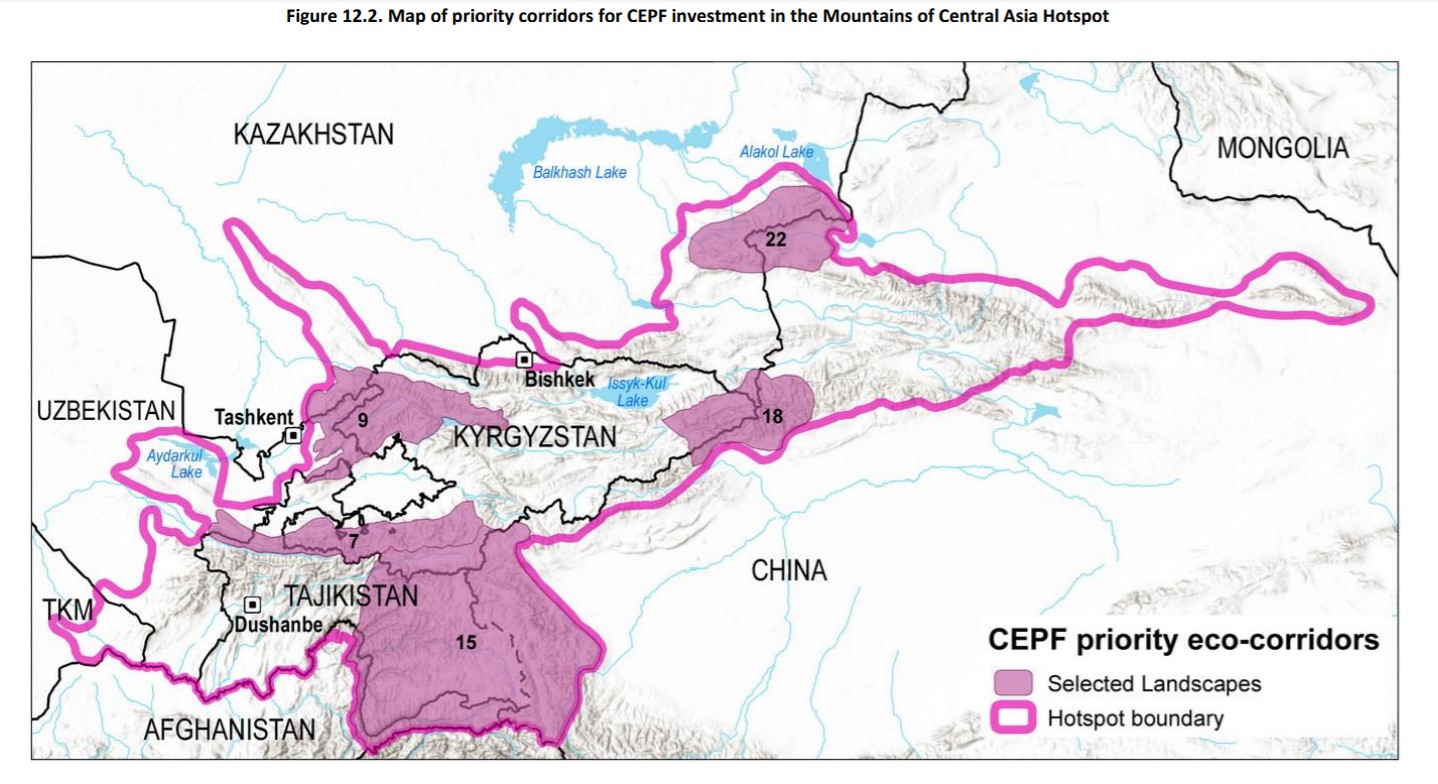 ПЕРИОДПроекты должны начаться в 2020 году. Продолжительность большинства проектов составляет 1-2 года. Все проекты должны быть завершены до июня 2024.КАК ПОДАТЬ ЗАЯВКУПожалуйста, заполните Форму заявки и Форму бюджета. Эти формы, а так же дополнительная информация доступна на портале www.mca.earth. Ваша заявка может быть представлена на английском или русском языках. Претенденты должны представить заявку и бюджет в срок по электронной почте:Татьяне Резниковой, менеджеру малых грантов: tatyana@argonet.org, с копией Михаилу Яковлеву, страновому координатору в Кыргызстане: mihey-painter@mail.ru.Вы получите ответное сообщение от нас, подтверждающее вашу заявку.Процесс рассмотрения заявок займет около 6 недель с даты окончания принятия заявок. Комитет по рассмотрению отбирает наиболее сильные предложения, которые отвечают критериям приемлемости и требованиям, как представлено в Форме экспертной оценки.Заявкам прошедшим конкурс будут предоставлен малый грант с заключением соглашения между WWF России в качестве Группы исполненя проекта для горячих точек горных районов Центральной Азии и заявителем ("Грантополучатель"). Мы оставляем за собой право просить Грантополучателя внести изменения в проект и планируемые мероприятия, если такие изменения будут рекомендованы нашей группой экспертов. Гранты будут номинированы в долларах США, а соглашения о грантах будут заключатся на английском или русском языках. Образец письма о соглашении о предоставлении гранта можно найти на странице Grantee Portal.СПРАВОЧНЫЕ МАТЕРИАЛЫВсем заявителям рекомендуется просмотреть материал Очаги биоразнообразия в горах Центральной Азии, который служит стратегическим документом для инвестиций CEPF в горячих точках, а также содержит более подробную информацию о видах деятельности, которые CEPF будет финансировать в рамках каждого инвестиционного приоритета.Ecosystem Profile: English, Очаги биоразнообразия RussianEcosystem Profile Summary: English, Очаги биоразнообразия (Резюме) Russian CEPF привержена внедрению гендерной проблематики в свой портфель. Заявителям следует разрабатывать проекты и писать предложения, учитывающие гендерные вопросы при достижении их природоохранного воздействия. CEPF разработала несколько ресурсов, которые могут помочь заявителям в разработке, осуществлении и оценке проектов с учетом гендерной проблематики ( CEPF Гендер ) и понять, что ожидает CEPF от заявки (Общая информация о гендере). Просмотрите CEPF and Gender webpage (страница CEPF по вопросам гендера), чтобы узнать больше о том, как CEPF ведет учет гендерной проблематики в проектах, которые поддерживает.Все проекты должны соответствовать политике безопасности. Вы можете найти ее здесь, а также на Grantee Portal.Дополнительная информация (только на английском):Before You Apply12 Tips for Getting Your Grant Idea FundedCEPF Project DatabaseLife Cycle of a GrantКОНТАКТЫЗаявителям рекомендуется задавать вопросы и обсуждать идеи и право на участие в проекте. Пожалуйста, обращайтесь:Михаил Яковлев, +996 708 148 015, mihey-painter@mail.ruТатьяна Резникова, менеджер малых грантов: tatyana@argonet.orgЛиза Протас, Руководитель Группы исполнения проектов: lprotas@wwf.ruСтратегическое направлениеИнвестиционные приоритеты1. Устранение угроз для приоритетных видов1.5. Поддержание популяций приоритетных видов за страдающих от сбора, охоты, рыбной ловли,отравления и природопользованияСтратегическое направлениеИнвестиционные приоритеты 2. Улучшение управления приоритетными объектами со статусом официальной защиты и без него2.1. Содействие эффективному сотрудничеству между ОГО, местными общинами и подразделениями по управлению парками в целях укрепления системы охраняемых районов2. Улучшение управления приоритетными объектами со статусом официальной защиты и без него2.2. Разработка и внедрение управленческих подходов к устойчивому использованию КБА за пределами официальных охраняемых районовСтратегическое направлениеИнвестиционные приоритеты5. Укрепление потенциала гражданского общества в области эффективной природоохранной деятельности5.1. Обеспечение и укрепление связей и сотрудничества между гражданским обществом и общинами и государственными учреждениями, отвечающими за осуществление национальных стратегий в области биоразнообразия5. Укрепление потенциала гражданского общества в области эффективной природоохранной деятельности5.5. Поддержка экологического просвещения ориентированного на конкретные действия 